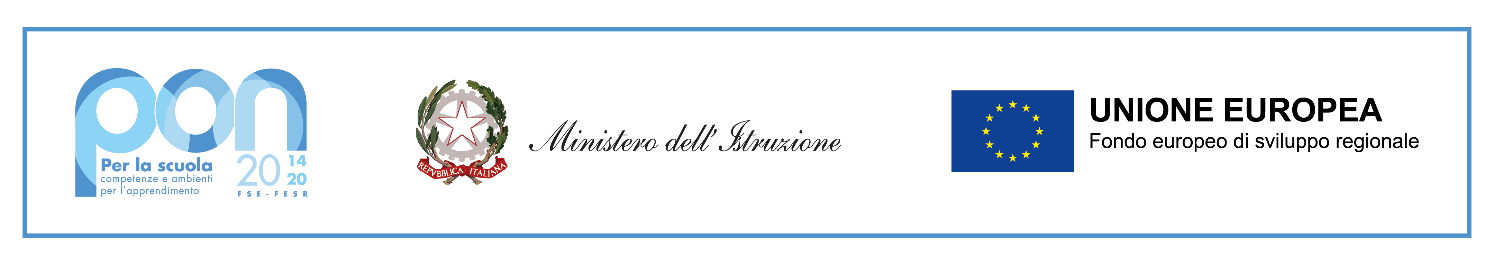 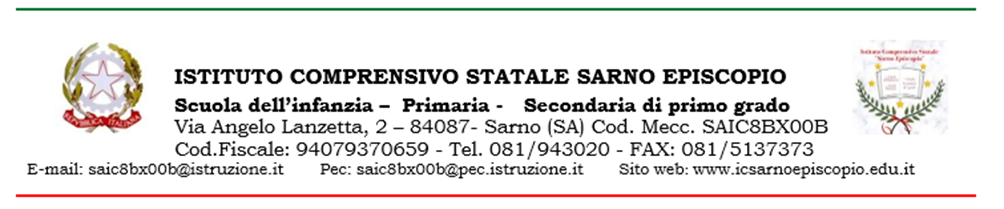 Al Dirigente ScolasticoISTANZA DI PARTECIPAZIONE (Allegato 1 all’Avviso prot. N. 1044  del 21/03/2022, pubblicato all’Albo Pretorio on line della scuola)CODICE IDENTIFICATIVO PROGETTO: 10.2.2A-FDRPOC-CA-2020-186TITOLO PROGETTO: PER UN FUTURO MIGLIORECUP: C61F19000200001Fondi Strutturali Europei Programma Operativo Complementare “Per la scuola, competenze e ambienti per l’apprendimento” 2014-2020 - Asse I – Istruzione - Fondo di Rotazione (FdR) - Obiettivo Specifico 10.2 Miglioramento delle competenze chiave degli allievi – Azione 10.2.2. Azioni di integrazione e potenziamento delle aree disciplinari di base (lingua italiana, lingue straniere, matematica, scienze, nuove tecnologie e nuovi linguaggi) – Competenze di base - Avviso pubblico per la realizzazione di progetti volti al contrasto del rischio di fallimento formativo precoce e di povertà educativa, nonché per la prevenzione delle situazioni di fragilità nei confronti della capacità attrattiva della criminalità.Il/La sottoscritto/a____________________________________ genitore dell’alunno/a____________________________________________________Iscritto/a per l’a.s. 2021/22 alla classe _____________  sez.________________ plesso___________________________________________________ordine di scuola______________________________CHIEDEChe il/la proprio/a figlio/a possa partecipare alla procedura di selezione finalizzata all’individuazione degli alunni destinatari dei seguenti moduli formativi: □ I sottoscritti dichiarano di aver preso visione dell’avviso pubblicato all’albo on line della scuola il giorno 21/03/2022 e di accettarne integralmente il contenuto.Sarno, ____/____/2022     Firma dei genitori                       __________________________________                     ____________________________________DisciplinaTitolo ModuloDurata moduloN° alunniSede di svolgimentoDestinatari ITALIANOProfessione giornalista30 H25BORGOCLASSI 4^SCUOLA PRIMARIAEDUCAZIONE AMBIENTALEEcologica...mente a scuola30 H25BORGOCLASSI 3^SCUOLA PRIMARIAMATEMATICALogicaMente 30 H25EPISCOPIOCLASSI 1^SCUOLA SECONDARIA DI PRIMO GRADOINGLESEOur English world30 H25EPISCOPIOCLASSI 3^SCUOLA SECONDARIA DI PRIMO GRADO